Importo a base di gara € 77.500,00 (settantasettemilacinquecento/00) comprensivo di oneri per la sicurezza non soggetti a ribasso, oltre I.V.A. al 10%OFFERTA TEMPO DI ESECUZIONE DEI LAVORI Il sottoscritto:__________________________ nato a:_______________________(Prov._____) il _________, residente a _____________________, (Prov. __) Via/Piazza ___________________n° ____ Cap ________, in qualità di: ________________________ dell’Operatore:_________________________________ con sede legale in ____________________________ alla via _______________________________ n. __CAP.__________(Prov._____)C.F./P.IVA___________________________________________________ Tel. __________________________ Cell. ___________________________ _email________________________________ ______PEC_______________________________ partecipante alla gara di appalto di cui all’oggetto, CONSAPEVOLEche il tempo massimo previsto per l’esecuzione dell’intervento è pari a 120 (centoventi) giorni naturali e consecutivi, avendo preso piena conoscenza dello stato dei luoghi, di tutti gli atti tecnici ed amministrativi e di tutte le condizioni contrattuali, per l’aggiudicazione dell’appalto a suo favore OFFREquale tempo di esecuzione lavori, la durata di gg. __________ (giorni ______________________) (in cifre) (in lettere) corrispondente ad una riduzione sulla base d’asta di gg. ________ (giorni ___________________) (in cifre) (in lettere). Si allega CronoprogrammaData ________________________                                                                        firma 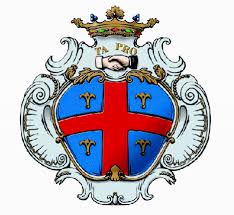 Comune di CAIAZZOProvincia di CasertaPiazzetta Martiri Caiatini, 1 – 81013 – Tel. 0823 615728- P.IVA 00284410610 – C.F. 82000330611PEC: settorelavoripubblici@pec.comune.caiazzo.ce.itMail: lavoripubblici@comune.caiazzo.ce.itBANDO DI GARA MEDIANTE PROCEDURA APERTAAFFIDAMENTO IN CONCESSIONE DELLA PROGETTAZIONE, REALIZZAZIONE E GESTIONE DI UN PARCO GIOCHI IN VIA TRAVERSA CADUTI SUL LAVORO COMUNE DI CAIAZZO (CE)CUP: B71B21000750005                                                      CIG:86933413F0art. 183 comma 1 del D.lgs. n. 50/2016